自治区党员（远程）教育站点2023年8月集中学习计划一、学习时间8月1日至31日。二、参学对象村、社区、乡镇（街道、农牧场）、机关、学校、国有企业、两新组织等领域党员，入党积极分子和发展对象。三、有关要求1. 党支部要把党员（远程）教育站点集中学习纳入学习计划，支部远程教育学习原则上每周不超过1次，要与组织开展农牧民夜校、国通语中心课堂，以及支部其他组织生活结合进行。每次尽量控制在两个小时以内，学习内容应针对需要。2. 集中学习课件分为必学和选学两部分，选学内容各站点可参照执行，也可自行安排。基层站点结合实际选择语种学习。3. 要引导党员特别是新发展党员关注“新疆党员教育”微信公众号等党员教育平台。      4. 注重发现和培育站点学用典型，积极推荐优秀站点管理员和学用之星。联 系 人：热斯别克联系电话：0991—2508235，15709910753附件: 1. 自治区党员（远程）教育站点2023年8月集中学习计划2. 党员（远程）教育站点集中学习现场互动试题及答案3. “共产党员” “新疆党员教育”微信公众号，新疆党员教育App二维码  自治区党员教育中心                         2023年7月28日 附件1 自治区党员（远程）教育站点2023年8月集中学习计划（村站点）（社区站点）（机关、学校、国有企业、两新组织站点）（乡镇街道站点）（选学参考内容）附件2党员（远程）教育站点集中学习现场互动试题及答案（题目来源：新疆党员教育在线学习平台）1、中国共产党第二十次全国代表大会，是在全党全国各族人民迈上全面建设社会主义现代化国家新征程、向（   ）奋斗目标进军的关键时刻召开的一次十分重要的大会。A、第一个百年       B、第二个百年    C、第一个五十年   D、第二个五十年答案：B2. 党的二十大的主题是：高举中国特色社会主义伟大旗帜，全面贯彻新时代中国特色社会主义思想，弘扬伟大建党精神，自信自强、守正创新，（    ）、勇毅前行，为全面建设社会主义现代化国家、全面推进中华民族伟大复兴而团结奋斗。A、全力奋发   B、竭力奋发  C、踔厉奋发   D、踔厉奋进答案：C3. 面对突如其来的新冠肺炎疫情，我们坚持人民至上、（    ），坚持动态清零不动摇，开展抗击疫情人民战争、总体战、阻击战，最大限度保护了人民生命安全和身体健康，统筹疫情防控和经济社会发展取得重大积极成果。A、经济至上  B、生命至上   C、发展至上   D、利益至上答案：B4. 我们创立了新时代中国特色社会主义思想，明确坚持和发展中国特色社会主义的基本方略，提出一系列治国理政新理念新思想新战略，实现了马克思主义中国化时代化（    ）。A、新的进步   B、新的提升   C、新的发展   D、新的飞跃答案：D5. 人民群众获得感、幸福感、安全感更加充实、更有保障、更可持续，（    ）取得新成效。A、同时富裕    B、同步富裕   C、共同富裕   D、同等富裕答案：C附件3 “共产党员” “新疆党员教育”微信公众号，新疆党员教育App二维码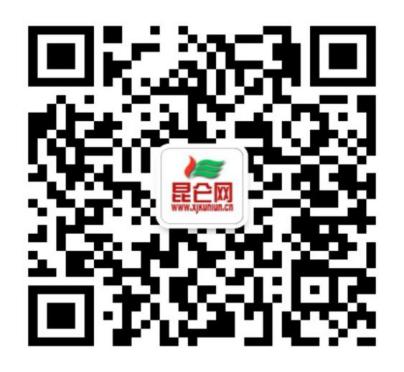 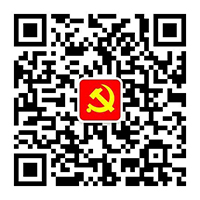 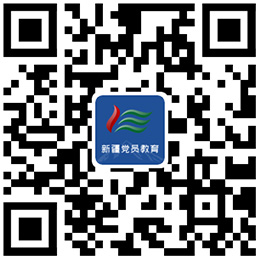 课程栏目名称内容语种时长（分钟）必学内容思想理论《习近平科学的思想方法和工作方法》专题讲座｜鲜明的马克思主义理论品质之三：唯物辩证国家通用语言文字（时长92分钟）20必学内容学习二十大《党的二十大精神百讲》：16.如何理解建设现代中央银行制度；17.如何理解构建现代化基础设施体系；18.如何理解到2035年我国发展的总体目标国家通用语言文字（时长92分钟）12必学内容先进典型《榜样7》王传喜：当好群众的领路人 赢得群众好口碑国家通用语言文字（时长92分钟）16必学内容先进典型《榜样》2023年自治区党员教育电视片展播：向阳法医李恒丽国家通用语言文字（时长92分钟）6必学内容党务工作《党支部标准化规范化建设》第三讲：发展党员的程序及规范（上）一国家通用语言文字（时长92分钟）6必学内容基层治理推进基层治理法治建设国家通用语言文字（时长92分钟）11必学内容学习二十大《党的二十大精神百讲》：1.如何理解坚持好、运用好继续推进理论创新的“六个必须坚持”；2.如何理解中国式现代化是物质文明和精神文明相协调的现代化维吾尔语（时长114分钟）11必学内容乡村振兴《习近平与乡村振兴的故事》保护生态  生态也会回馈你维吾尔语（时长114分钟）12必学内容先进典型《榜样7》孟昆玉：站好“首都中心岗” 打造交管新名片维吾尔语（时长114分钟）14必学内容先进典型《榜样》2023年自治区党员教育电视片展播：向阳法医李恒丽维吾尔语（时长114分钟）10必学内容基层治理《治村十法》 第2集 余村经验维吾尔语（时长114分钟）8必学内容党务工作《党支部标准化规范化建设》第一讲  党支部开展党内活动的基本制度——“三会一课”制度（下）维吾尔语（时长114分钟）26必学内容国通语《教你学国家通用语言文字》 第四十一集维吾尔语（时长114分钟）33必学内容学习二十大《党的二十大精神百讲》：10.如何理解坚持好、运用好继续推进理论创新的“六个必须坚持”11.如何理解中国式现代化是物质文明和精神文明相协调的现代化哈萨克语（时长92分钟）10必学内容先进典型《榜样7》孟昆玉：站好“首都中心岗” 打造交管新名片哈萨克语（时长92分钟）9必学内容先进典型《榜样》2023年自治区党员教育电视片展播：1.向阳法医李恒丽；2.奋斗的青春最美丽哈萨克语（时长92分钟）20必学内容党史国史《精神的追寻——中国共产党人精神谱系》第2集：遵义会议精神的追寻哈萨克语（时长92分钟）7必学内容党务工作《党支部标准化规范化建设》第五讲：组织党员自学与集中学习的程序及规范哈萨克语（时长92分钟）33必学内容乡村振兴乡村振兴与村级经济建设哈萨克语（时长92分钟）13课程栏目名称内容语种时长（分钟）必学内容思想理论《习近平科学的思想方法和工作方法》专题讲座｜鲜明的马克思主义理论品质之三：唯物辩证国家通用语言文字（时长91分钟）16必学内容学习二十大《党的二十大精神百讲》：16.如何理解建设现代中央银行制度；17.如何理解构建现代化基础设施体系；18.如何理解到2035年我国发展的总体目标国家通用语言文字（时长91分钟）15必学内容先进典型《榜样7》王传喜：当好群众的领路人 赢得群众好口碑国家通用语言文字（时长91分钟）11必学内容先进典型《榜样》2023年自治区党员教育电视片展播：向阳法医李恒丽国家通用语言文字（时长91分钟）10必学内容党务工作《党支部标准化规范化建设》第三讲：发展党员的程序及规范（上）一国家通用语言文字（时长91分钟）29必学内容基层治理社区党群服务中心建设国家通用语言文字（时长91分钟）10必学内容学习二十大《党的二十大精神百讲》：1.如何理解坚持好、运用好继续推进理论创新的“六个必须坚持”；2.如何理解中国式现代化是物质文明和精神文明相协调的现代化维吾尔语（时长105分钟）12必学内容先进典型《榜样7》孟昆玉：站好“首都中心岗” 打造交管新名片维吾尔语（时长105分钟）14必学内容先进典型《榜样》2023年自治区党员教育电视片展播：向阳法医李恒丽维吾尔语（时长105分钟）10必学内容党务工作《近邻党建》 第3集 转变维吾尔语（时长105分钟）10必学内容党务工作《党支部标准化规范化建设》第一讲  党支部开展党内活动的基本制度——“三会一课”制度（下）维吾尔语（时长105分钟）26必学内容国通语《教你学国家通用语言文字》 第四十一集维吾尔语（时长105分钟）33必学内容学习二十大《党的二十大精神百讲》：10.如何理解坚持好、运用好继续推进理论创新的“六个必须坚持”11.如何理解中国式现代化是物质文明和精神文明相协调的现代化哈萨克语（时长89分钟）10必学内容先进典型《榜样7》孟昆玉：站好“首都中心岗” 打造交管新名片哈萨克语（时长89分钟）9必学内容先进典型《榜样》2023年自治区党员教育电视片展播：1.向阳法医李恒丽；2.奋斗的青春最美丽哈萨克语（时长89分钟）20必学内容党史国史《精神的追寻——中国共产党人精神谱系》第2集：遵义会议精神的追寻哈萨克语（时长89分钟）7必学内容党务工作《党支部标准化规范化建设》第五讲：组织党员自学与集中学习的程序及规范哈萨克语（时长89分钟）33必学内容党务工作《近邻党建》 第6集 家园哈萨克语（时长89分钟）10课程栏目名称内容语种时长（分钟）必学内容思想理论《习近平谈治国理政》第四卷的主要内容和重大理论观点 第三讲：第四卷的重大理论观点（上）二国家通用语言文字（时长65分钟）20必学内容学习二十大《二十大报告里看未来｜如何理解“中国式现代化”》公开课｜第五讲：中国式现代化会为世界发展带来什么？国家通用语言文字（时长65分钟）18必学内容党务工作带着问题学：践行“三个务必” 赓续红色血脉：1.如何理解“三个务必”的提出；2.如何理解摆在首位的“务必不忘初心、牢记使命”国家通用语言文字（时长65分钟）16必学内容先进典型《榜样7》王传喜：当好群众的领路人 赢得群众好口碑国家通用语言文字（时长65分钟）11课程栏目名称内容语种时长（分钟）必学内容思想理论《习近平谈治国理政》第四卷的主要内容和重大理论观点 第三讲：第四卷的重大理论观点（上）二国家通用语言文字（时长84分钟）20必学内容铸牢中华民族共同体意识解读《习近平在文化传承发展座谈会上的重要讲话》：1.马克思主义与中华优秀传统文化相结合的纲领性文献；2.如何深刻理解中华文明；3.“第二个结合”是又一次的思想解放；4.如何继续推动文化繁荣、建设文化强国、建设中华民族现代文明；5.对历史最好的继承 就是创造新的历史；6.对人类文明最大的礼敬 就是创造人类文明新形态国家通用语言文字（时长84分钟）15必学内容学习二十大《二十大报告里看未来｜如何理解“中国式现代化”》公开课｜第五讲：中国式现代化会为世界发展带来什么？国家通用语言文字（时长84分钟）18必学内容先进典型《榜样7》王传喜：当好群众的领路人 赢得群众好口碑国家通用语言文字（时长84分钟）11必学内容先进典型《榜样》2023年自治区党员教育电视片展播：向阳法医李恒丽国家通用语言文字（时长84分钟）10必学内容基层治理《增强乡镇街道议事协商能力》国家通用语言文字（时长84分钟）10课程栏目名称内容语种时长（分钟）选学内容党史国史《中国有了共产党》第二集：开天辟地国家通用语言文字27选学内容民法典法官说《典》：4.丈夫欠钱 老婆需要还吗？ 5.网购纠纷要维权，你自己说了算；6.善意取得的构成国家通用语言文字11选学内容卫生保健《心理素养》：群体的类型国家通用语言文字8选学内容铸牢中华民族共同体意识《中华优秀传统文化》：1.爱家乡 护家园；2.义字当头百年传；3.退思园里思进退；4.善心传万家国家通用语言文字13选学内容科普知识《人口》反对浪费 倡导饮食新风尚国家通用语言文字20选学内容实用技术《致富经》胡杨林里美羊羊国家通用语言文字25选学内容民法典《法在身边》 经济纠纷相关内容维吾尔语19选学内容卫生保健《健康之路》匠心仁术维吾尔语40选学内容科普知识《生活提示》1.信用卡套现背后有哪些风险；2.放好三角牌避免二次事故; 3.儿童晕车该如何应对？4.运动热身这些动作千万别做维吾尔语17选学内容实用技术《绿色生活》环保酵素的制作与应用维吾尔语30选学内容实用技术《田间示范秀》 让育肥牛肥起来维吾尔语49选学内容实用技术《技能培训》新疆特色菜烹饪技术哈萨克语26选学内容实用技术《田间示范秀》让育肥牛肥起来哈萨克语49选学内容实用技术《技能培训》木垒哈萨克族民间刺绣实用技术教程哈萨克语25选学内容实用技术《绿色生活》环保酵素的制作与应用哈萨克语30选学内容卫生保健《健康公开课》男性竟然也能得乳腺疾病哈萨克语10选学内容卫生保健《健康之路》孩子的鼻炎误不得哈萨克语40选学内容科普知识《生活提示》1.信用卡套现背后有哪些风险；2.放好三角牌避免二次事故; 3.儿童晕车该如何应对？4.运动热身这些动作千万别做哈萨克语17